 Пояснительная записка к годовому учебному графику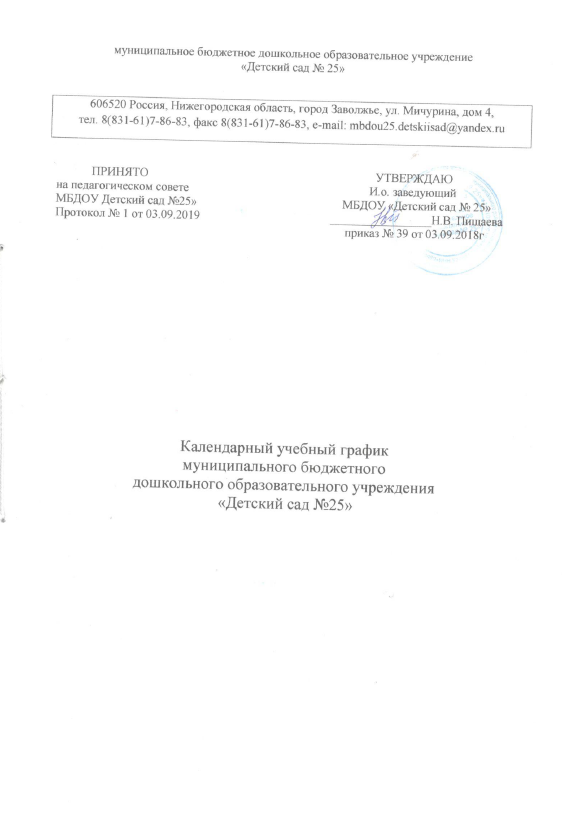 Годовой календарный учебный график – является локальным нормативным документом, регламентирующим общие требования к организации образовательного процесса в учебном году в муниципальном бюджетном дошкольном образовательном учреждении «Детский сад №28» г. Заволжья.Годовой календарный учебный график МБДОУ «Детский сад №28» разработан на основании следующих законодательных актов и нормативных документов.1. Международное законодательство: ▪ Конвенция ООН о правах ребёнка принятая резолюцией 44/25 генеральной Ассамблеи от 20 ноября 1989г.2. Федеральное законодательство	Федеральные законы • Конституция Российской Федерации • Семейный кодекс Российской Федерации• Федеральный закон РФ от 29.12.2012г. №273- ФЗ «Об образовании в Российской Федерации».• Федеральный закон от 24.07.1998г. №124 ФЗ « Об основных гарантиях прав ребёнка в Российской Федерации». Указы Президента РФ:• Постановление Правительства Российской Федерации» от 04.10.2000 №715 «О национальной доктрине образования в Российской Федерации».• Государственная программа Российской Федерации «Развитие образования» на 2018-2025 годы  Утверждена постановлением Правительства Российской Федерации N 1642 от 26 декабря .• Приказ Минздравсоцразвития России от 26.08.2010г. №761н « Об утверждении Единого квалификационного справочника должностей руководителей, специалистов и служащих, раздел «Квалификационные характеристики должностей работников образования» • Письмо Минобрнауки России от 07.06.2013г. № ИР – 535/07 «О коррекционном и инклюзивном образовании детей».• Комментарии Минобрнауки России к ФГОС дошкольного образования от 28.02.2014г. № 08 – 249• Приказ Минобрнауки РФ от 17.10.2013г. №1155 «Об утверждении федерального государственного образовательного стандарта дошкольного образования»• Приказ РФ от 30.08.2013г. №1014 «Об утверждении Порядка организации и осуществления образовательной деятельности по основным общеобразовательным программам – образовательным программам дошкольного образования»• Приказ Министерства труда РФ от 18.10.2013г №544н. «Об утверждении профессионального стандарта «Педагог (педагогическая деятельность в сфере дошкольного, начального общего, основного общего, среднего общего образования) (воспитатель, учитель)»• Приказ Минтруда России от 29.04.2013г. №170н. «Об утверждении методических рекомендаций по разработке профессионального стандарта»• Постановление Правительства РФ от 05.08.2013г.№662 «Об осуществлении мониторинга системы образования».• Приказ Минобрнауки России от 28.05.2014г 3594 2Об утверждении Порядка разработки примерных основных образовательных программ, проведения их экспертизы и введения реестра примерных основных образовательных программ».• Постановление Главного государственного санитарного врача РФ от 15.05.2013г. №26 «Санитарно – эпидемиологические требования к устройству, содержанию и организации режима работы дошкольных образовательных организаций (СанПиН 2.4.1.3049-13)3. Нормативные документы МБДОУУстав МБДОУ «Детский сад № 25»Годовой календарный учебный график обсуждается и принимается Педагогическим советом и утверждается приказом заведующей ДОУ до начала учебного года. Все изменения, вносимые ДОУ в годовой календарный учебный график, утверждается приказом заведующей ДОУ и доводятся до всех участников образовательного процесса. Муниципальное бюджетное дошкольное образовательное учреждение «Детский сад №25» г. Заволжья в установленном законодательством Российской Федерации порядке несёт ответственность за реализацию не в полном объёме образовательных программ в соответствии с годовым календарным учебным графиком.Годовой календарный учебный график – является локальным нормативным документом, регламентирующим общие требования к организации образовательного процесса в учебном году.Содержание годового календарного учебного графика включает в себя следующее:           ➢ режим работы ДОУ;➢ продолжительность учебного года;➢ количество учебных недель в году;➢ сроки проведения каникул, их начало и окончание;➢ перечень проводимых праздников для воспитанников;➢ сроки проведения мониторинга достижения детьми планируемых результатов освоения основной общеобразовательной программы дошкольного образования;➢ праздничные дни;➢ работа в летний период;➢ календарный учебный график 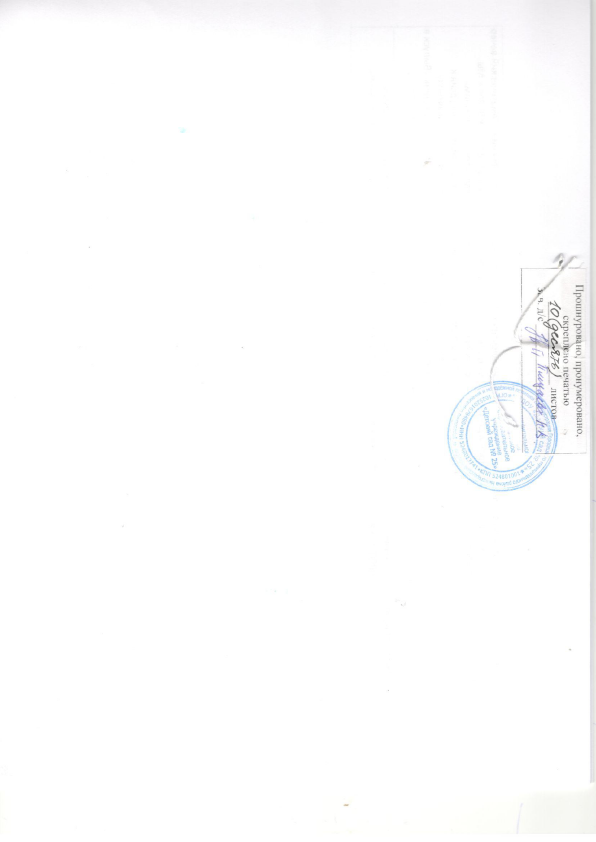 № п/п Содержание Наименование возрастных групп Наименование возрастных групп № п/п Содержание 1группа раннего возраста 2группа раннего возраста Младшая группа Средняя группа Старшая группа Подготовите льная к  школе группа 1. Количество возрастных групп 1 1 1 1 1 1 1. Количество возрастных групп 8 групп 8 групп 2. Начало учебного года 03.09. 03.09. 3. Окончание учебного года 31.05. 31.05. 4. Продолжительность учебной недели 5 дней (понедельник – пятница) 5 дней (понедельник – пятница) 5. Продолжительность учебного года 38 недель 38 недель 6. Летний оздоровительный период С 03.06. по 30.08. С 03.06. по 30.08. 7. Режим работы ДОУ в учебном году 06.30 – 18.3006.30-20.30 06.30 – 18.3006.30-20.30 8. Режим работы ДОУ в летний оздоровительный период 06.30 – 18.30 06.30 – 18.30 9. График каникул Летние каникулы - 03.06. по 30.08.Летние каникулы - 03.06. по 30.08.10. Начало образовательной деятельности Утро  Утро  10. Начало образовательной деятельности Игры - звнятия ПН-ПТ8.50  Игры - звнятия ПН-ПТ8.40ООДПН-ПТ9.20 ООДПН-ПТ9.10  ООДПН-ПТ9.00ООДПН-ПТ9.00Вечер  Вечер  Игры - занятия  ПН-ПТ16.00  Игры - занятия ПН-ПТ 15.25 15.40- 1 раз в неделю конструктивно-модельная деятельность15.40- 1 раз в неделю конструктивно-модельная деятельность11. Окончание образовательной деятельности Утро Утро Окончание образовательной деятельности  Игры - занятия ПН-ПТ9.20 Игры - занятия ПН-ПТ9.20 ООДПН-ПТ  10.00 ООДПН-ПТ10.00   ООДПН-ПТ  10.30 ООДПН-ПТ  10.50–––Вечер Вечер Вечер Вечер Вечер Вечер Вечер Вечер Вечер Вечер Вечер  Игры - звнятия ПН-ПТ16.30 Игры - звнятия ПН-ПТ16.30 Игры - звнятия ПН-ПТ15.5516.0516.0516.0516.1016.1016.0516.0516.1012. Перерыв между образовательной деятельностью Игры - занятия 10 мин. Игры - занятия 10 мин. 10 мин. 10 мин. 10 мин. 10 мин. 10 мин. 10 мин. 10 мин. 10 мин. 10 мин. 13. Продолжительность образовательной деятельности Игры - занятия 10 мин. Игры - занятия 10 мин. 10 мин. 15 мин. 15 мин. 15 мин. 20 мин. 20 мин. 25 мин. 25 мин. 30 мин. 14. Объём недельной образовательной нагрузки 1 час 40 мин 1 час 40 мин 1 час 50 мин 2 часа 30 мин 2 часа 30 мин 2 часа 30 мин 3 часа 20 мин. 3 часа 20 мин. 5 часов 25 минут 5 часов 25 минут 7 часов 15. Сроки проведения мониторинга достижения детьми планируемых результатов Педагогическая диагностика Педагогическая диагностика Педагогическая диагностика Педагогическая диагностика Педагогическая диагностика Педагогическая диагностика Педагогическая диагностика Педагогическая диагностика Педагогическая диагностика Педагогическая диагностика Педагогическая диагностика 15. Сроки проведения мониторинга достижения детьми планируемых результатов . . 03.09.- 14.09.;.;                                                              06.05.- 19.05.. 03.09.- 14.09.;.;                                                              06.05.- 19.05.. 03.09.- 14.09.;.;                                                              06.05.- 19.05.. 03.09.- 14.09.;.;                                                              06.05.- 19.05.. 03.09.- 14.09.;.;                                                              06.05.- 19.05.. 03.09.- 14.09.;.;                                                              06.05.- 19.05.. 03.09.- 14.09.;.;                                                              06.05.- 19.05.. 03.09.- 14.09.;.;                                                              06.05.- 19.05.. 03.09.- 14.09.;.;                                                              06.05.- 19.05.. 15. Сроки проведения мониторинга достижения детьми планируемых результатов Психолого – педагогическая диагностика Психолого – педагогическая диагностика Психолого – педагогическая диагностика Психолого – педагогическая диагностика Психолого – педагогическая диагностика Психолого – педагогическая диагностика Психолого – педагогическая диагностика Психолого – педагогическая диагностика Психолого – педагогическая диагностика Психолого – педагогическая диагностика Психолого – педагогическая диагностика 15. Сроки проведения мониторинга достижения детьми планируемых результатов 1 раз в год мониторинг адаптации детей раннего возраста3 раза в год: сентябрь, февраль, май: диагностика нервно – психического развития детей 1 раз в год мониторинг адаптации детей раннего возраста3 раза в год: сентябрь, февраль, май: диагностика нервно – психического развития детей 1 раз в год мониторинг адаптации детей раннего возраста3 раза в год: сентябрь, февраль, май: диагностика нервно – психического развития детей  По запросу педагогов, администрации, родителей личностная диагностика и особенностей эмоционального самочувствия детей По запросу педагогов, администрации, родителей личностная диагностика и особенностей эмоционального самочувствия детей По запросу педагогов, администрации, родителей личностная диагностика и особенностей эмоционального самочувствия детей По запросу педагогов, администрации, родителей личностная диагностика и особенностей эмоционального самочувствия детей По запросу педагогов, администрации, родителей личностная диагностика и особенностей эмоционального самочувствия детей По запросу педагогов, администрации, родителей личностная диагностика и особенностей эмоционального самочувствия детей1 раз в год (февраль): диагностика психических процессов (ПМПК. 1 раз в год (февраль): диагностика психических процессов (ПМПК. 15. Сроки проведения мониторинга достижения детьми планируемых результатов Психологическая готовность детей к школе Психологическая готовность детей к школе Психологическая готовность детей к школе Психологическая готовность детей к школе Психологическая готовность детей к школе Психологическая готовность детей к школе Психологическая готовность детей к школе Психологическая готовность детей к школе Психологическая готовность детей к школе Психологическая готовность детей к школе Психологическая готовность детей к школе 15. Сроки проведения мониторинга достижения детьми планируемых результатов 2 раза в год: сентябрь-май: мониторинг школьной готовности 2 раза в год: сентябрь-май: мониторинг школьной готовности 15. Сроки проведения мониторинга достижения детьми планируемых результатов Диагностическая работа учителя-логопедаДиагностическая работа учителя-логопедаДиагностическая работа учителя-логопедаДиагностическая работа учителя-логопедаДиагностическая работа учителя-логопедаДиагностическая работа учителя-логопедаДиагностическая работа учителя-логопедаДиагностическая работа учителя-логопедаДиагностическая работа учителя-логопедаДиагностическая работа учителя-логопедаДиагностическая работа учителя-логопеда15. Сроки проведения мониторинга достижения детьми планируемых результатов 1 раз в год февраль По запросу педагогов, администрации, родителей 1 раз в год февраль По запросу педагогов, администрации, родителей 1 раз в год февраль По запросу педагогов, администрации, родителей  3 раза в год: сентябрь, декабрь, май 3 раза в год: сентябрь, декабрь, май 3 раза в год: сентябрь, декабрь, май16. Анализ заболеваемости детей 1 раз в квартал Годовой: 01.12. – 15.12. 1 раз в квартал Годовой: 01.12. – 15.12. 1 раз в квартал Годовой: 01.12. – 15.12. 1 раз в квартал Годовой: 01.12. – 15.12. 1 раз в квартал Годовой: 01.12. – 15.12. 1 раз в квартал Годовой: 01.12. – 15.12. 1 раз в квартал Годовой: 01.12. – 15.12. 1 раз в квартал Годовой: 01.12. – 15.12. 1 раз в квартал Годовой: 01.12. – 15.12. 1 раз в квартал Годовой: 01.12. – 15.12. 1 раз в квартал Годовой: 01.12. – 15.12. 17. Периодичность проведения групповых родительских собраний 1 раз в квартал 1 раз в квартал 1 раз в квартал 1 раз в квартал 1 раз в квартал 1 раз в квартал 1 раз в квартал 1 раз в квартал 1 раз в квартал 1 раз в квартал 1 раз в квартал 18. Праздничные и выходные дни Выходгые дни: суббота, воскресенье Празднгичные дни: Выходгые дни: суббота, воскресенье Празднгичные дни: Выходгые дни: суббота, воскресенье Празднгичные дни: Выходгые дни: суббота, воскресенье Празднгичные дни: Выходгые дни: суббота, воскресенье Празднгичные дни: Выходгые дни: суббота, воскресенье Празднгичные дни: Выходгые дни: суббота, воскресенье Празднгичные дни: Выходгые дни: суббота, воскресенье Празднгичные дни: Выходгые дни: суббота, воскресенье Празднгичные дни: Выходгые дни: суббота, воскресенье Празднгичные дни: Выходгые дни: суббота, воскресенье Празднгичные дни: 2.11-4.11. – День народного единства; 30.12. – 08.01. – Новогодние каникулы;23.02-24.02 –День защитника Отечества               08.03-10.03 – Международный женский день;              01.05 – 05.05. – Праздник весны и труда;              09.05-12.05. – День Победы;                12.06. – День России 2.11-4.11. – День народного единства; 30.12. – 08.01. – Новогодние каникулы;23.02-24.02 –День защитника Отечества               08.03-10.03 – Международный женский день;              01.05 – 05.05. – Праздник весны и труда;              09.05-12.05. – День Победы;                12.06. – День России 2.11-4.11. – День народного единства; 30.12. – 08.01. – Новогодние каникулы;23.02-24.02 –День защитника Отечества               08.03-10.03 – Международный женский день;              01.05 – 05.05. – Праздник весны и труда;              09.05-12.05. – День Победы;                12.06. – День России 2.11-4.11. – День народного единства; 30.12. – 08.01. – Новогодние каникулы;23.02-24.02 –День защитника Отечества               08.03-10.03 – Международный женский день;              01.05 – 05.05. – Праздник весны и труда;              09.05-12.05. – День Победы;                12.06. – День России 2.11-4.11. – День народного единства; 30.12. – 08.01. – Новогодние каникулы;23.02-24.02 –День защитника Отечества               08.03-10.03 – Международный женский день;              01.05 – 05.05. – Праздник весны и труда;              09.05-12.05. – День Победы;                12.06. – День России 2.11-4.11. – День народного единства; 30.12. – 08.01. – Новогодние каникулы;23.02-24.02 –День защитника Отечества               08.03-10.03 – Международный женский день;              01.05 – 05.05. – Праздник весны и труда;              09.05-12.05. – День Победы;                12.06. – День России 2.11-4.11. – День народного единства; 30.12. – 08.01. – Новогодние каникулы;23.02-24.02 –День защитника Отечества               08.03-10.03 – Международный женский день;              01.05 – 05.05. – Праздник весны и труда;              09.05-12.05. – День Победы;                12.06. – День России 2.11-4.11. – День народного единства; 30.12. – 08.01. – Новогодние каникулы;23.02-24.02 –День защитника Отечества               08.03-10.03 – Международный женский день;              01.05 – 05.05. – Праздник весны и труда;              09.05-12.05. – День Победы;                12.06. – День России 20. Совместные мероприятия с родителями (законными представителями) как с участниками образовательного процесса 1группа раннего возраста 2группа раннего возраста 2группа раннего возраста 2группа раннего возраста Младшая группа Младшая группа Младшая группа Средняя группа Старшая группа Подготовите льная к  школе группа Подготовите льная к  школе группа Сентябрь Развлечение «Праздник мыльных пузырей»Развлечение «Праздник мыльных пузырей»Развлечение «Праздник мыльных пузырей» «Петрушка в гостях у малышей»  «Петрушка в гостях у малышей»  «Петрушка в гостях у малышей»  Экскурсия по детскому садуРазвлечение «Незнайка в гостях у ребят»Экскурсия по детскому садуРазвлечение «Незнайка в гостях у ребят»Экскурсия в школуИгра-викторина «Самый умный»Экскурсия в школуИгра-викторина «Самый умный»Октябрь Развлечение «Игры с воздушными шарами»» Развлечение «Игры с воздушными шарами»» Развлечение «Игры с воздушными шарами»» Развлечение «Здоровье дарит Айболит»Развлечение – игра «Здравствуй осень» Развлечение «Здоровье дарит Айболит»Развлечение – игра «Здравствуй осень» Развлечение «Здоровье дарит Айболит»Развлечение – игра «Здравствуй осень» Осенняя ярмаркаОсенняя ярмаркаОсенняя ярмарка«Путешествие в спортландию» Развлечение «Правила дорожные знать каждому положено»Осенняя ярмарка«Путешествие в спортландию» Развлечение «Правила дорожные знать каждому положено»Ноябрь Развлечение «Кисонькамурысонька» Развлечение «Кто в теремочке живет?» Сюжетная игра «Едем в гости к мишке»Развлечение «Кто в теремочке живет?» Сюжетная игра «Едем в гости к мишке»Развлечение «Кто в теремочке живет?» Сюжетная игра «Едем в гости к мишке»Развлечение «Веселый светофор» Развлечение «Веселый светофор» Развлечение «Веселый светофор» Развлечение«Всех излечит исцелит добрый доктор Айболит» Развлечение «Вежливая улица» Развлечение«Всех излечит исцелит добрый доктор Айболит» «Вежливая улица»Экскурсия в краеведческий музейПраздник «День народного единства» Экскурсия в краеведческий музейПраздник «День народного единства» Декабрь Новогодний праздник Развлечение «День рождения у куклы Маши»Новогодний праздник Развлечение «День рождения у куклы Маши»Новогодний праздник Развлечение «День рождения у куклы Маши»Новогодний праздник Игра-развлечение «Мамины помошники»Новогодний праздник Игра-развлечение «Мамины помошники»Новогодний праздник Игра-развлечение «Мамины помошники»Новогодний праздник Кукольный театр «Три медведя и Маша"Новогодний праздник Кукольный театр «Три медведя и Маша"Новогодний праздник Новогодний праздник Коллективное творчество детей «Зимний лес»Новогодний праздник Коллективное творчество детей «Зимний лес»Январь Развлечение « Мы мороза не боимся» Развлечение «Зима в лесу»Развлечение «Зима в лесу»Развлечение «Зима в лесу»Развлечение «Зимушка-зима» Развлечение «Зимушка-зима» Развлечение «Зимушка-зима» Развлечение «В мире животных» Развлечение «В мире животных» Новогодний праздник«Колядки»Новогодний праздник«Колядки»Февраль Развлечение «В гости к игрушкам» Развлечение «Заболел наш Петушок» Развлечение «В гости к игрушкам» Развлечение «Заболел наш Петушок» Развлечение «В гости к игрушкам» Развлечение «Заболел наш Петушок» Развлечение «В гости к игрушкам» Развлечение спортивное «Кто быстрее?» Открытка для папы. Развлечение спортивное «Кто быстрее?» Открытка для папы. Развлечение спортивное «Кто быстрее?» Открытка для папы. Спортивный праздник «Папины помошники»«По земле,по воде ,по воздуху» Спортивный праздник «Папины помошники»«По земле,по воде ,по воздуху» Зарничка Познавательно-тематический вечер «Бабушкин сундучок»Зарничка Познавательно-тематический вечер «Бабушкин сундучок»Март Развлечение «В гостях у бабушки Маши» Развлечение «Любит наша мамочка» Театрализованное представление «На лужайке»Развлечение «Любит наша мамочка» Театрализованное представление «На лужайке»Развлечение «Любит наша мамочка» Театрализованное представление «На лужайке»Праздник «Мамин день»«Мы любим петь и танцевать» Праздник «Мамин день»«Мы любим петь и танцевать» Праздник «Мамин день»«Мы любим петь и танцевать» Праздник «Мамин день» Праздник «Масленица» Праздник «Мамин день» Праздник «Масленица» Праздник «Мамин день» Праздник «Масленица» Развлечение «Жаворята»(22 марта) Праздник «Мамин день» Праздник «Масленица» Развлечение «Жаворята»(22 марта) Апрель Праздник «Весна Красна» Кукольный театр «Петрушкины друзья»Праздник «Весна»Кукольный театр «Петрушкины друзья»Праздник «Весна»Кукольный театр «Петрушкины друзья»Праздник «Весна»Праздник «Весна»Развлечение «Ой бежит ручьем вода» Праздник «Весна»Развлечение «Ой бежит ручьем вода» Праздник «Весна»Развлечение «Ой бежит ручьем вода» «В гостях у бабушки Матрёны»Праздник «Весна Красна» «В гостях у бабушки Матрёны»Праздник «Весна Красна» Праздник «Весна Красна» Игра «Космическое путешествие»Праздник «Весна Красна» Игра «Космическое путешествие»Май  Развлечение «Мы уже большими стали» Развлечение «Строим дом»«Солнышко-ведрышко» Развлечение «Строим дом»«Солнышко-ведрышко» Развлечение «Строим дом»«Солнышко-ведрышко» Развлечение «Во саду ли, в огороде!»«Расскажем веселой черепахе про нашу группу» Развлечение «Во саду ли, в огороде!»«Расскажем веселой черепахе про нашу группу» Развлечение «Во саду ли, в огороде!»«Расскажем веселой черепахе про нашу группу» Развлечение «Веселый светофор»«Нескучный этикет» Развлечение «Веселый светофор»«Нескучный этикет»  Тематический вечер к 9 Мая « Мы помним».Экскурсия к памятнику. Праздник «Выпуск в школу» Тематический вечер к 9 Мая « Мы помним».Экскурсия к памятнику. Праздник «Выпуск в школу» ежеквартально Игровые программы. Игровые программы. Игровые программы. Игровые программы. Игровые программы. Игровые программы. Игровые программы. Игровые программы. Игровые программы. Игровые программы. Игровые программы. 